Plotový múrik z okrasných štiepaných tvárnic v 2 radoch so strieškou dvojspádovouPlot kovový podľa vzoru nižšie (pripadne podobný) 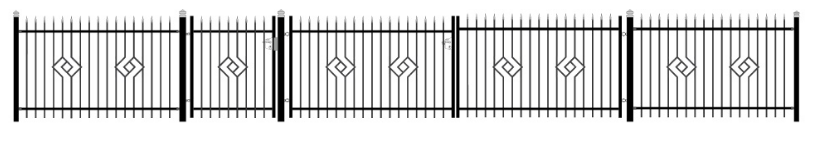 Výška výplní 1000mmBránka šírka 1300mm, výška 1400mm, Posuvná brána na koľajničke šírka 3500mm, výška 1400mm, Stĺpiky kovové s ukončením Farebné vyhotovenie plota čiernohnedá matná ( RAL 8022)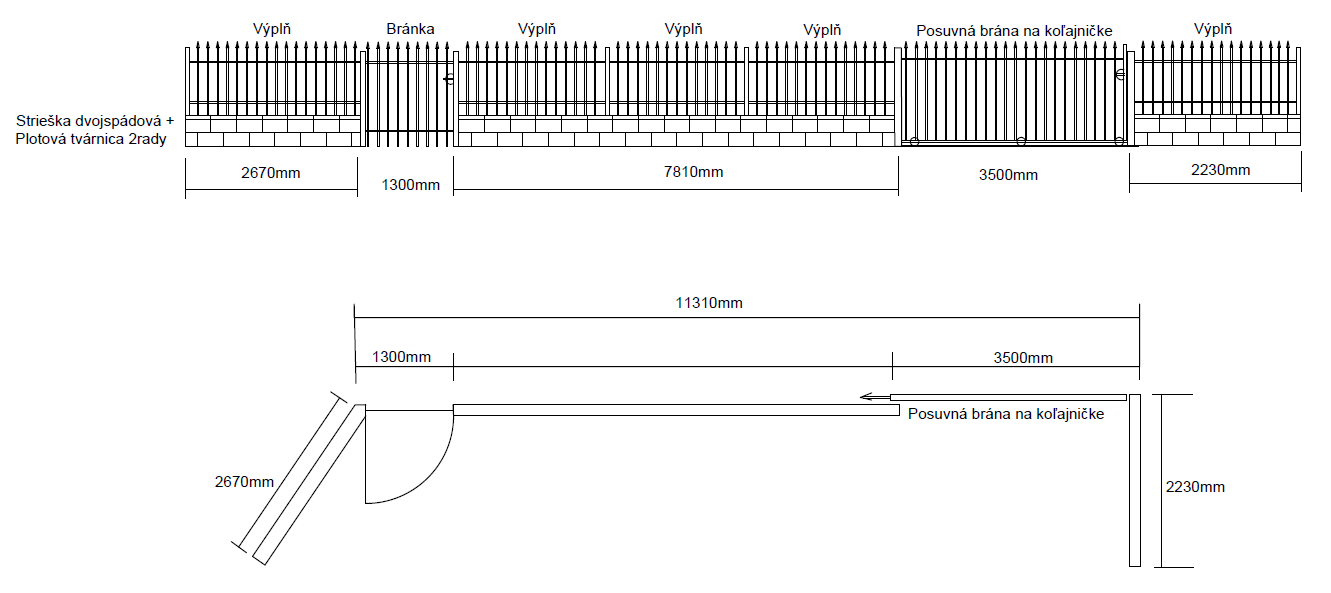 